			Position Description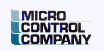 Electronic Technician Job Summary:This position reports to our Module Assembly and Test Department and the responsibilities include performing calibration checks on electronic instruments, troubleshooting electronic systems, performing soldering of Printed Circuit Board components and observing and examining equipment during testing in order to detect issues.  Key Responsibilities:Perform calibration checks on electronic instruments.Troubleshoot an electronic system to determine root causes and remedies for malfunctions.Perform soldering/re-soldering/re-flowing of Printed Circuit Board components.Observe and examine equipment during testing to detect specific issues, such as loose/missing parts, solder bridges, shorts, etc.Observe and test PCB’s following repair and make any repair adjustments as necessary.Comply with process standards, such as recording repair work performed on work orders and maintaining clean and organized work spaces.Collaborate with team members on technical requirements within and across repairs and projects.Other duties as assigned.Required Qualifications:Associates degree in Electronics or related field.   Equivalent combination of education and experience may also be considered. Requires knowledge of oscilloscopes, DVM’s, spectrum analyzers, and other test equipment.Requires superior analytical, evaluative, and problem-solving abilities.Must be hardworking, enthusiastic, honest, trustworthy and reliable.Ability to lift and move up to 50lbs, utilizing appropriate equipment and safety techniques.Preferred Qualifications:1-2 years’ experience testing and troubleshooting PCB’s to the component level.Company Description:
Micro Control Company is an industry leading manufacturer of electronic burn-in test systems for high power logic semiconductors. Our large test ovens are capital equipment for major semiconductor manufacturers.Micro Control Company offers competitive wages and benefits including health; PTO; paid holidays; a matching 401(k) plan and a discretionary profit sharing bonus.  Please e-mail a cover letter and resume to:  mcchr@microcontrol.com to be considered for this position (using the job title for the subject).Micro Control Company
7956 Main Street NE
Minneapolis, MN 55432